2021 Control Line Committee Annual Report   From:  Paul Gibeault, MAAC Control Line Committee ChairmanTo: Peter Schaffer, Linda Patrick, MAAC Secretary Treasurer and Office ManagerControl Line Committee Members:Bob Whitley, Jon From, (Zone A) Chris Cox, Henry Hajdik, (Zone H) Larry Maltman, Paul Gittel, (Zone D) Van Peter Hanson, Ron Peters, (Zone E) Robert Lamoureux, Richard Gareau, ( Zone J) Dave Loveday, Chris Hubbard, ( Zone L) Len Bourel, Brad Lapointe, (Zone M). The Control Line Committee remains quite active with the welcome addition of several new members this year, and I’m again honored to serve as MAAC Control Line Committee Chairman for 2022.Action items for the Board of Directors are summarized at the end of this report. General OutlookControl Line flying still remains vibrant in many regions of Canada. Partly because we may fly Vintage and Nostalgia models that we build ourselves that remind us of our youth, or very advanced FAI models that are state of the art. Control Line offers something for everyone.Covid-19 continues to negatively impact both local and international competitions. While there was not as much contest activity this season, there was still a reasonable amount of flying and many project models are still in the works. Control Line flying is a particularly easy activity to maintain a social distance with! There were no recommendations arising from the minutes of the 2021 Annual Zone Meetings that required the Control Line Committee’s attention.Dave Cummings, (Chairman of the MAAC Safety Advisory Group) asked the 2 Control Line Committee Chairmen to work with his group on a new C/L Safety Document. It is a significant undertaking. After much work, the Control Line and C/L Precision Aerobatics Committee filed our joint reply to the 43 point questionnaire. We are currently awaiting further word from the SAG.  *Note: It is the C/L Committees position that control line models are not drones and are not subject to any drone regulations or Part IX exemption. 2022 FAI F2 WORLD CHAMPIONSHIPS The world is still awaiting word about the (twice postponed) F2 World Control Line Championships in Poland. No word yet has been received from the CIAM. Canadian Team participation will of course depend on whether there is a championships to go to or not.None the less, it has been agreed by the Committee that our previously selected team members will represent Canada in F2D Combat.  They are: Walter Dordolo, Maxim Svetlakov, and Ivan Mackenzie. The Canadian National Team Manager has not yet been selected.The C/L Community was very pleased to see the MAAC Board of Directors vote down at the last AGM the first two resolutions by a large margin of 86.6%. We wish to thank the Board for listening to our many members who were passionate enough to write to you about this issue. We are proud to be affiliated with the Aero Club of Canada.Future Activities,I have met or exceeded all personal goals set out in my previous 2020 report to the Board. I’m looking forward to seeing more flying interest once this nasty Covid-19 situation is better under control. Board Action Items:I believe having generic R/C models on our C/L & C/L Aerobatics web pages is indeed disingenuous and outright misleading. I have asked our president to change the C/L Committee header photo from an R/C model to that featuring Real Control Line models & Real C/L modelers.  One year later I have still received no reply. Generic R/C models continue to populate our C/L web page. This is plain false advertising. The “locked” corporate documents (rule books) on the C/L web page are out of date without the current safety related updates. I have asked the MAAC SAG to assume responsibility for updating these documents since I am not allowed to update them myself.Respectfully submitted, Paul Gibeault, MAAC 8478L CD CC CM - Control Line Committee Chairman. ** Below is the previously submitted photo that I wish to be placed on the header of the MAAC Control Line Committee web page. I have others (also shown) on file if more are required.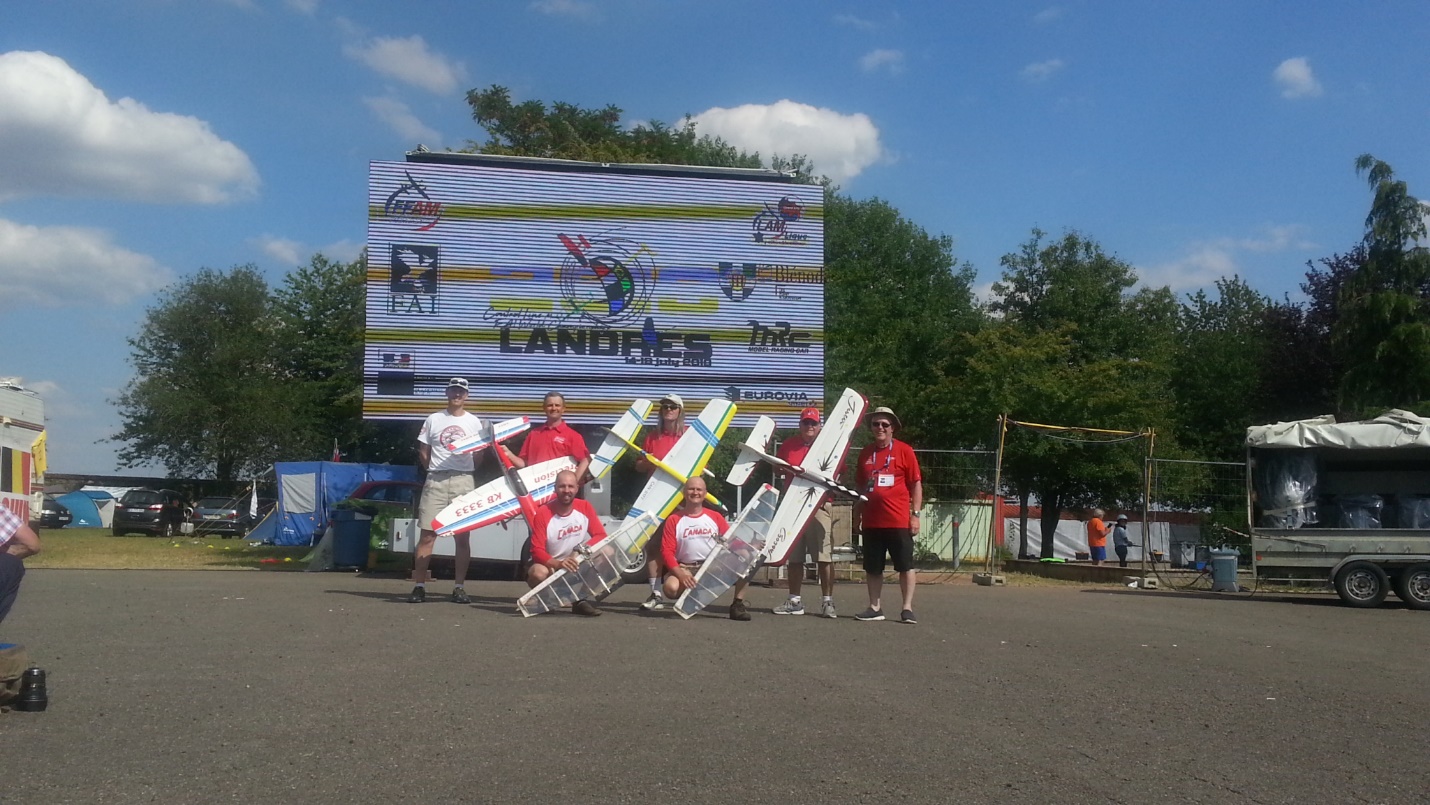 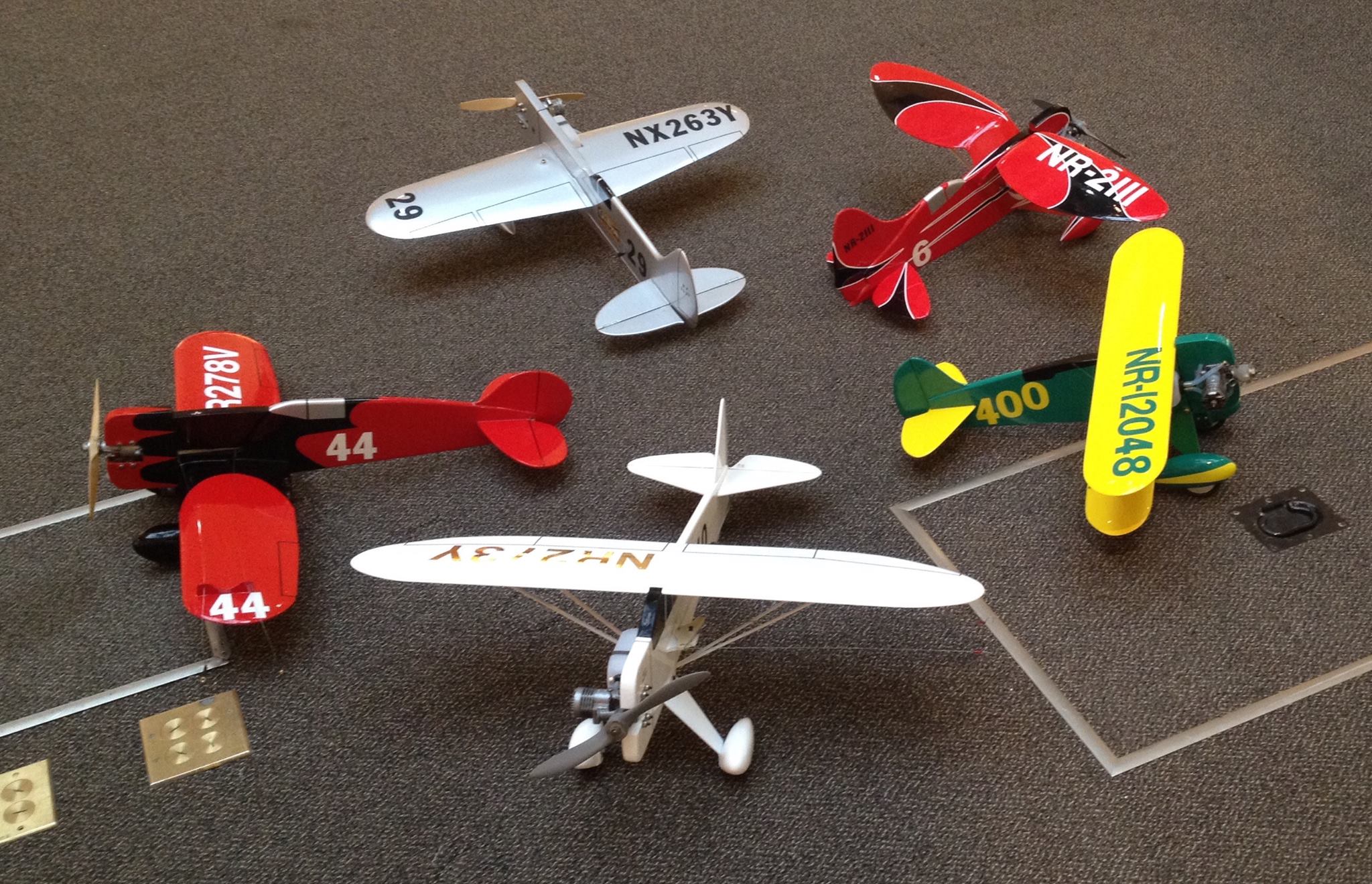 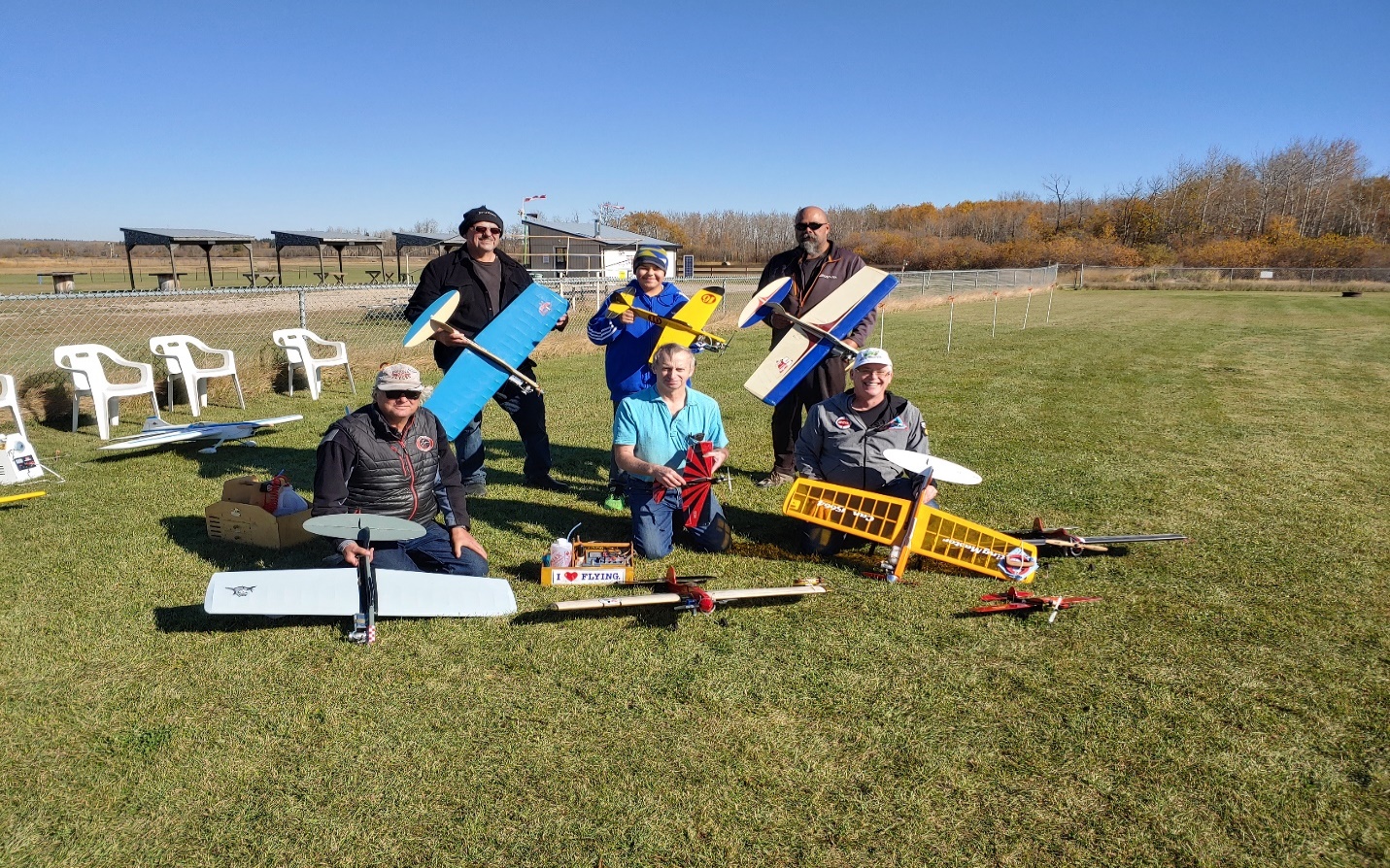 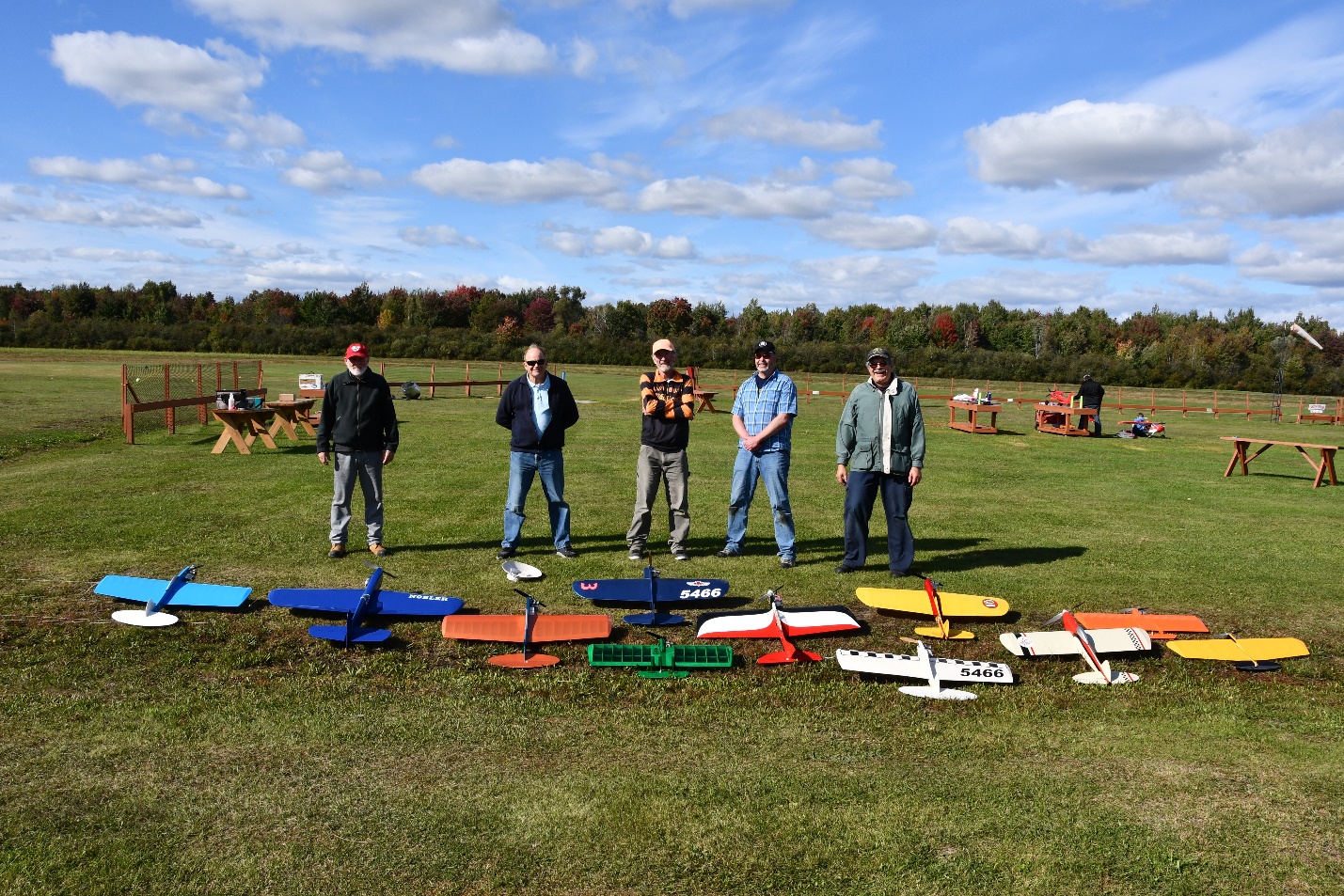 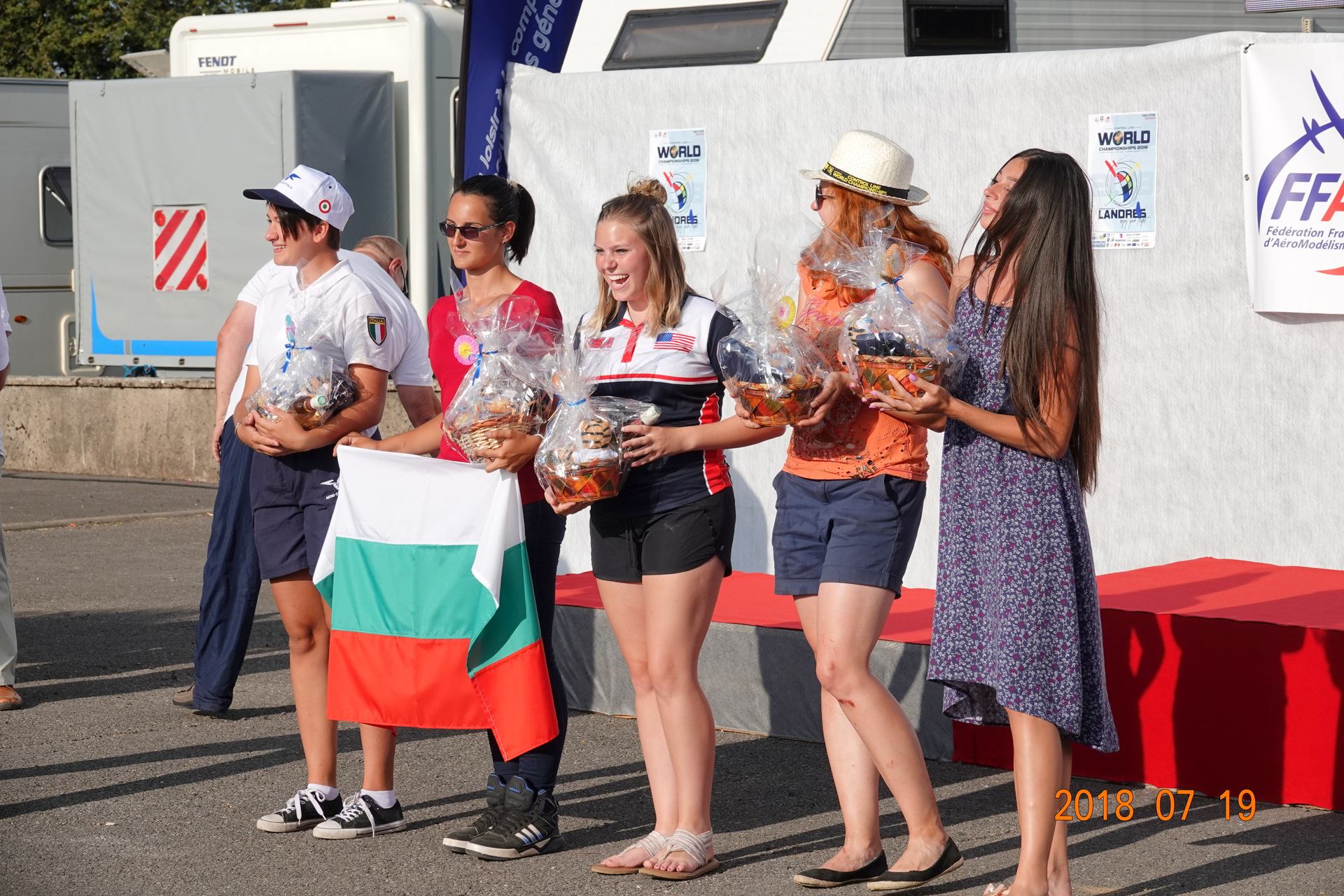 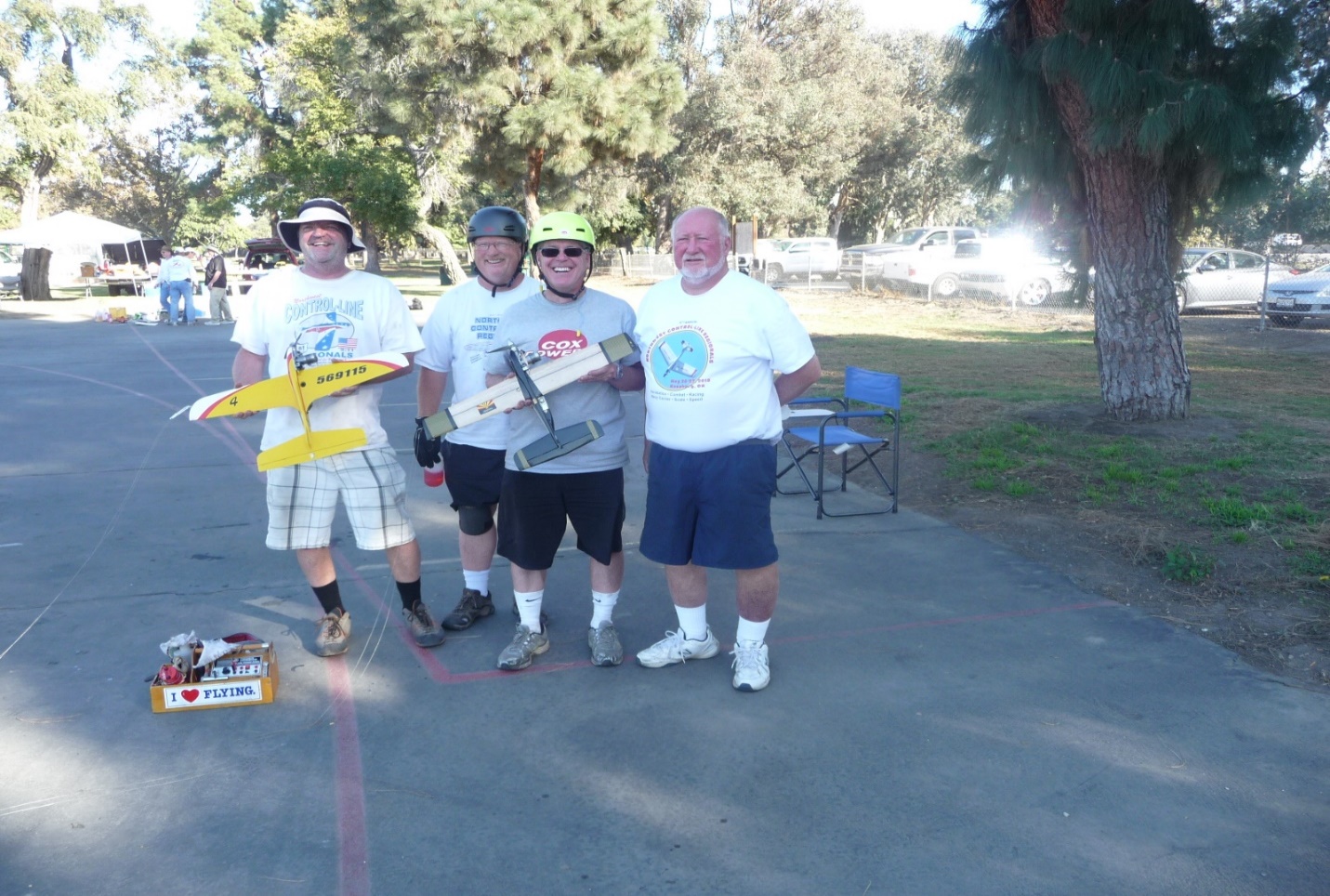 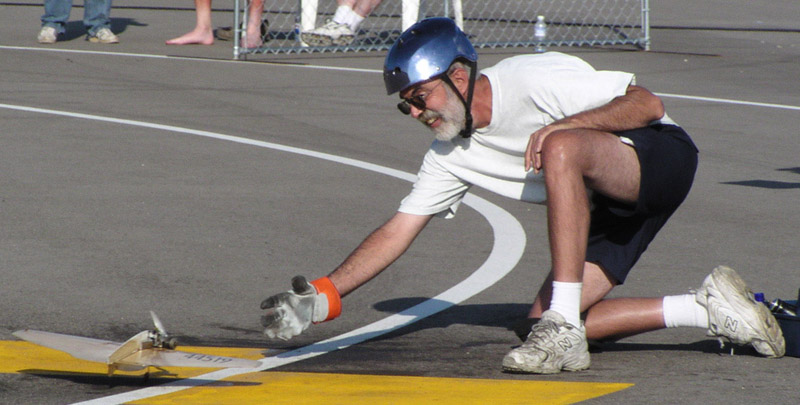 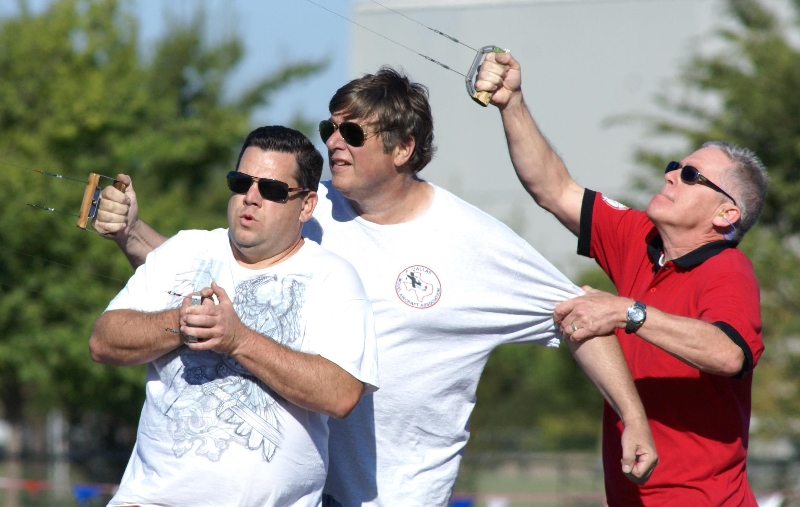 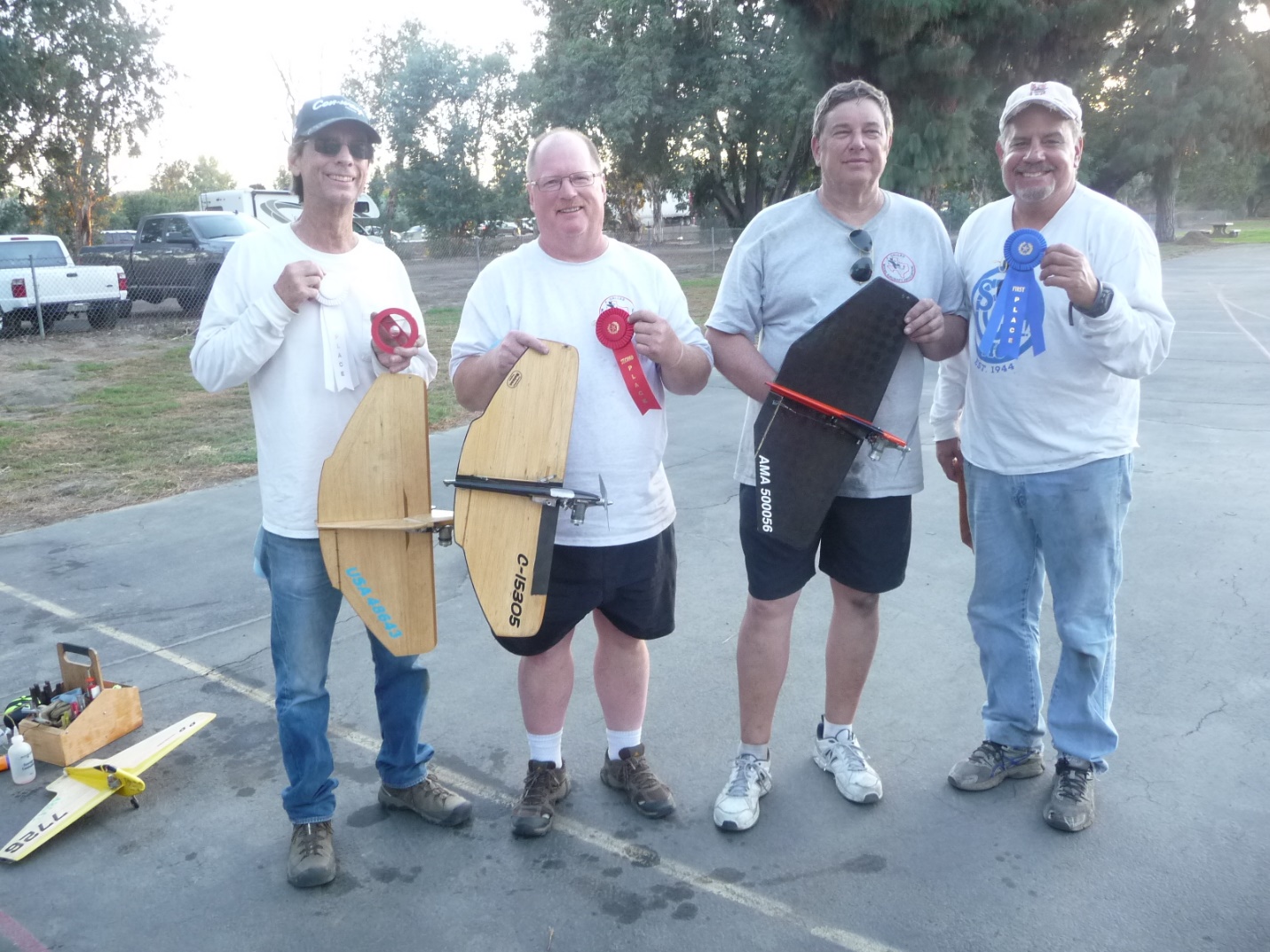 